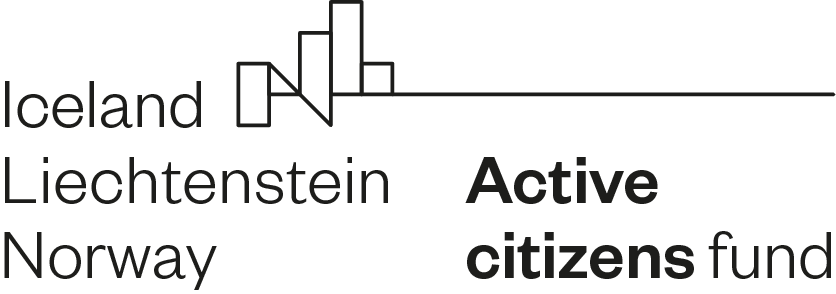 FOND ZA AKTIVNO GRAĐANSTVO U HRVATSKOJPOZIV ZA PRIJAVU MALIH PROJEKATA, 2021.PRIJAVNI OBRAZAC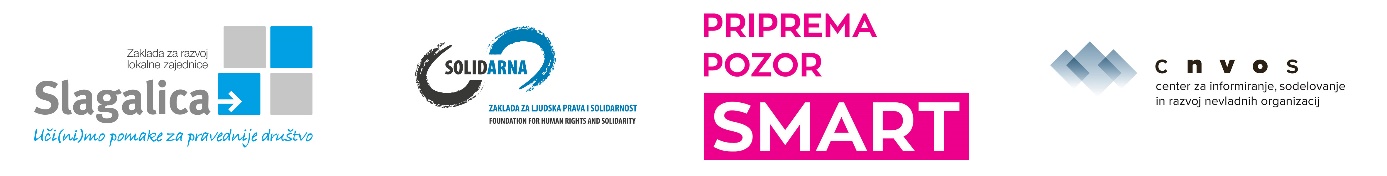 SadržajUpute za ispunjavanje prijavnog obrasca	31.	OSNOVNE INFORMACIJE O PROJEKTNOJ PRIJAVI	42.	INFORMACIJE O PRIJAVITELJU	63.	INFORMACIJE O PROJEKTNOM PARTNERU(IMA)*	84. OPIS PROJEKTA	95.	OČEKIVANI REZULTATI FONDA I POKAZATELJI	116.	KOMUNIKACIJSKI PLAN	13Upute za ispunjavanje prijavnog obrascaIspunite sve tražene odjeljke prijavnog obrasca poštujući ograničenja broja znakova tamo gdje su navedena (ograničenje se odnosi na broj znakova bez razmaka).Prijavni obrazac mora biti ispunjen na hrvatskom jeziku, osim u jasno naznačenom dijelu gdje se mora ispuniti na engleskom jeziku.Prijavni obrazac mora biti popunjen na računalu. Ručno ispunjene prijave bit će odbijene.Pišite kratko i precizno. Na pitanja pružite konkretne odgovore i objašnjenja.Na kraju prijavnog obrasca nalazi se kontrolna lista koja će vam pomoći u pripremi projektne prijave. Upute za prijavitelje su objavljene i na engleskom jeziku kako bi se omogućila komunikacija s partnerima iz drugih zemalja. Engleska inačica pomoćno je sredstvo dok se kao službeno važeća isključivo prihvaća dokumentacija na hrvatskom jeziku.Ne mijenjajte položaj tablica u prijavnom obrascu.Tekst mora biti napisan u Calibri fontu, veličina 11. Prijavni obrazac podnosi se kao Word i .pdf dokument. TABLICA PROVJERE PROJEKTNE DOKUMENTACIJE*Molimo označiti sa (x) ukoliko je dokument primjenjiv i bit će dostavljen u projektnoj prijavi. U slučaju da navedeni dokument(i) u tablici nije/nisu relevantan/i (primjerice nemate partnere), molimo označite s (NE). Broj prijave:(Upisuje Upravitelj Fonda)(Upisuje Upravitelj Fonda)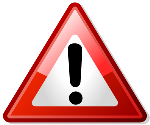 Prije ispunjavanja, svakako detaljno pročitajte Upute za prijavitelje na Poziv za prijavu malih projekata.OSNOVNE INFORMACIJE O PROJEKTNOJ PRIJAVIOSNOVNE INFORMACIJE O PROJEKTNOJ PRIJAVIOSNOVNE INFORMACIJE O PROJEKTNOJ PRIJAVIOSNOVNE INFORMACIJE O PROJEKTNOJ PRIJAVINaziv prijavitelja na hrvatskom jezikuNaziv prijavitelja na engleskom jezikuNaziv projekta na hrvatskom jezikuNaziv projekta na engleskom jezikuNaziv svih partnera (molimo brojčano označiti svakog partnera)Partner br. 1: Partner br. 2:Partner br. 1: Partner br. 2:Partner br. 1: Partner br. 2:Naziv svih partnera na engleskom jeziku(molimo brojčano označiti svakog partnera) Partner br. 1: Partner br. 2:Partner br. 1: Partner br. 2:Partner br. 1: Partner br. 2:Ukupni proračun projekta (u EUR)Traženi iznos financijske podrške od ACF HR: Ukupno trajanje projekta u mjesecima(od 6 do 12 mjeseci):Geografsko područje provedbe projektnih aktivnosti (označite jedno ili više područja) ☐ Grad Zagreb☐ Zagrebačka županija☐ Krapinsko – zagorska županija☐ Sisačko – moslavačka županija☐ Karlovačka županija☐ Varaždinska županija☐ Koprivničko – križevačka županija☐ Bjelovarsko – bilogorska županija☐ Primorsko – goranska županija☐ Ličko –senjska županija☐ Virovitičko – podravska županija☐ Požeško – slavonska županija☐ Brodsko – posavska županija☐ Zadarska županija☐ Grad Zagreb☐ Zagrebačka županija☐ Krapinsko – zagorska županija☐ Sisačko – moslavačka županija☐ Karlovačka županija☐ Varaždinska županija☐ Koprivničko – križevačka županija☐ Bjelovarsko – bilogorska županija☐ Primorsko – goranska županija☐ Ličko –senjska županija☐ Virovitičko – podravska županija☐ Požeško – slavonska županija☐ Brodsko – posavska županija☐ Zadarska županija☐ Osječko – baranjska županija☐ Vukovarsko – srijemska županija☐ Splitsko – dalmatinska županija☐ Šibensko – kninska županija☐ Istarska županija☐ Dubrovačko – neretvanska županija☐ Međimurska županija☐ Cijela HrvatskaNaziv općine/a i grada/ova u kojoj provodite projektne aktivnosti Geografsko područje provedbe ulazi u nedovoljno razvijena područja prema Indeksu razvijenosti  DA(upisati kategoriju)DA(upisati kategoriju)NEGeografsko područje provedbe ulazi u nedovoljno razvijena područja prema Indeksu razvijenosti  1.1. Sažetak projekta na hrvatskom jeziku Opišite relevantnost prijedloga projekta u odnosu na potrebe i ograničenja ciljne skupine? Opišite promjene/rezultate koje ćete postići kod ciljane skupine i geografske i/ili tematske zajednice u kojoj ćete raditi? Opišite dodatne vrijednosti projekta za geografsku i/ili tematsku zajednicu? (do 2000 znakova bez razmaka) 1.1. Sažetak projekta na hrvatskom jeziku Opišite relevantnost prijedloga projekta u odnosu na potrebe i ograničenja ciljne skupine? Opišite promjene/rezultate koje ćete postići kod ciljane skupine i geografske i/ili tematske zajednice u kojoj ćete raditi? Opišite dodatne vrijednosti projekta za geografsku i/ili tematsku zajednicu? (do 2000 znakova bez razmaka) 1.2. Summary of the project in EnglishDescribe the relevance of the project proposal in relation to the needs and problems of the target group? Describe the changes / results you will achieve with the target group and in the geographical and / or thematic community you work? Describe the added value of the project for the geographical and / or thematic community? (up to 2000 characters without spaces)1.2. Summary of the project in EnglishDescribe the relevance of the project proposal in relation to the needs and problems of the target group? Describe the changes / results you will achieve with the target group and in the geographical and / or thematic community you work? Describe the added value of the project for the geographical and / or thematic community? (up to 2000 characters without spaces)1.3. Projekt doprinosi prioritetnom programskom području (označiti samo 1):Demokracija, aktivno građanstvo i transparentnost1.3. Projekt doprinosi prioritetnom programskom području (označiti samo 1):Ljudska prava i jednako postupanje kroz prevenciju diskriminacije na temelju rase ili etničkog podrijetla, religije ili uvjerenja, roda/spola, invaliditeta, starosti, seksualne orijentacije ili rodnog identiteta1.3. Projekt doprinosi prioritetnom programskom području (označiti samo 1):Socijalna pravda i inkluzija ranjivih skupina1.3. Projekt doprinosi prioritetnom programskom području (označiti samo 1):Rodna ravnopravnost i prevencija rodno uvjetovanog nasilja1.3. Projekt doprinosi prioritetnom programskom području (označiti samo 1):Okoliš i klimatske promjene1.4. Projekt primarno doprinosi programskom učinku (označiti samo 1): Ojačana zagovaračka/watchdog uloga civilnog društva1.4. Projekt primarno doprinosi programskom učinku (označiti samo 1): Povećana podrška ljudskim pravima1.4. Projekt primarno doprinosi programskom učinku (označiti samo 1): Ojačana demokratska kultura, građanska svijest i građanski angažman1.4. Projekt primarno doprinosi programskom učinku (označiti samo 1): Povećani kapaciteti i održivost civilnog društva (organizacija i sektora)1.5. Projekt doprinosi posebnim nacionalnim izazovima (ako je primjenjivo, moguće je označiti više izazova):Projekt usmjeren na nerazvijena i deprivirana zemljopisna područja1.5. Projekt doprinosi posebnim nacionalnim izazovima (ako je primjenjivo, moguće je označiti više izazova):Projekt doprinosi osnaživanju i uključivanju ranjivih skupina, uključujući i Rome1.5. Projekt doprinosi posebnim nacionalnim izazovima (ako je primjenjivo, moguće je označiti više izazova):Projekt doprinosi međugeneracijskoj suradnji  1.5. Projekt doprinosi posebnim nacionalnim izazovima (ako je primjenjivo, moguće je označiti više izazova):Projekt doprinosi interkulturnom dijalogu, s posebnim naglaskom na nacionalne manjine INFORMACIJE O PRIJAVITELJUINFORMACIJE O PRIJAVITELJU2.1. Kratak opis svrhe i ciljeva organizacije prijavitelja(do 1500 znakova s razmacima)2.2. Geografsko područje rada prijavitelja (grad, općina, županija)2.3. Tematsko područje rada prijavitelja i ciljane skupina(e) s kojima radite (do 1500 znakova s razmacima)2.4. Ukratko opišite rezultate rada organizacije prijavitelja unatrag 3 godine a koji su relevantni za predloženi projekt(do 2000 znakova bez razmaka)2.6. Ukratko opišite s kim i na koji način radite i surađujete u zajednici? (do 1500 znakova s razmacima)INFORMACIJE O PROJEKTNOM PARTNERU(IMA)* NAPOMENA: Nositelj projekta može provesti projekt samostalno ili u suradnji s partnerima! Za dodatne informacije o prihvatljivosti projektnih partnera molimo Vas pročitajte u Uputama za prijavitelje. Ukoliko nemate partnera ne ispunjavate odjeljak 3*Ako imate više od jednog partnera molimo kopirajte Odjeljak 3 za opis dodatnih partneraNaziv partnerske organizacijeVrsta pravnog subjekta(označite samo jednu vrstu)UdrugaVrsta pravnog subjekta(označite samo jednu vrstu)Zaklada Vrsta pravnog subjekta(označite samo jednu vrstu)Drugo (molimo specificirajte)OIB (Osobni identifikacijski broj)RNO (Broj u registru neprofitnih organizacija, ako je primjenjivo)Adresa sjedištaUlica, brojAdresa sjedištaGrad/OpćinaAdresa sjedištaPoštanski brojKontakt osoba:E mail kontakt osobe:Opišite ulogu partnera u predloženom projektuOpišite razloge odabira partnera s obzirom na njihove kapacitete (ljudske, tehničke, materijalne, geografsko i tematsko područje rada) a koji su relevantni za provedbu projekt. 4. OPIS PROJEKTA4.1. Opis zajednice i opis potreba/problema. (Opišite lokalnu i/ili tematsku zajednicu u kojoj namjeravate provesti projekt? Opišite potrebe/probleme lokalne i/ili tematske zajednice kojima se želite baviti ovim projektom. (do 2000 znakova bez razmaka)4.2. Ciljana(e) skupina(e) projekta(Tko su ciljane skupine koje su obuhvaćene predloženim projektom i koje će direktno sudjelovati u projektnim aktivnostima? Detaljno opišite probleme/potrebe odabranih ciljanih skupina. Kvantificirajte ciljane skupine. Opišite načine na koji ćete doći do ciljane skupine.) (do 2000 znakova s razmacima)4.3. Ciljevi projekta. (Navedite 1 do najviše 3 jasna i ostvariva cilja projekta. Ciljevi projekta su promjena koju želite postići na kraju projekta s obzirom na prethodno opisane potrebe i/ili probleme u lokalnoj/tematskoj zajednici.) 1.2.3. 4.4. Očekivani rezultati i održivost projekta (Ukratko opišite pozitivne promjene u lokalnoj/tematskoj zajednici kroz provedbu projekta te očekivanu pozitivnu promjenu koju planirate postići u životu ciljanih skupina i zajednice. Koji projektni rezultati će postojati i nakon završetka provedbe projekta? Planirate li neki oblik nastavka ovog projekta (njegov daljnji razvoj, provedbu nekih sličnih aktivnosti, nadogradnju projekta…). Ako da, navedite vaše planove.) (do 2500 znakova s razmacima)4.5. Kratko opišite kako vaš projekt (ciljevi, aktivnosti, rezultati) doprinosi postizanju odabranog učinka, rezultatima i pripadajućim pokazateljima Fonda, kao i općem cilju Fonda? (Povežite odgovore iz pitanja 4.3 i 4.4 s  detaljnijim opisima učinaka Fonda u Uputama za prijavitelje na str. 6-13 i općim ciljem Fonda navedenim u Uputama za prijavitelje na str. 3) (do 2000 znakova s razmacima)4.6. Plan provedbe projektaU tablici navedite aktivnosti kojima ćete postići planirane projektne ciljeve iz pitanja 4.3. Napomena: Prema potrebi dodajte ili obrišite redove u tablici.Cilj 1: Naziv aktivnosti (numerirajte: 1.1.; 1.2.;...)Opis aktivnosti i metoda rada koje ćete koristiti u provedbi aktivnosti Izravni rezultat(i) aktivnosti i povezani pokazatelj(i) rezultata (broj, postotak)Izvor(i) provjere za provedenu aktivnostMjesec(i) provedbe (npr. 1., 3., 7. ili 3.-7. ili kontinuirano)Cilj 2: Naziv aktivnosti (numerirajte: 1.1.; 1.2.;...)Opis aktivnosti i metoda rada koje ćete koristiti u provedbi aktivnosti Izravni rezultat(i) aktivnosti i povezani pokazatelj(i) rezultata (broj, postotak)Izvor(i) provjere za provedenu aktivnostMjesec(i) provedbe (npr. 1., 3., 7. ili 3.-7. ili kontinuirano)Cilj 3: Naziv aktivnosti (numerirajte: 1.1.; 1.2.;...)Opis aktivnosti i metoda rada koje ćete koristiti u provedbi aktivnosti Izravni rezultat(i) aktivnosti i povezani pokazatelj(i) rezultata (broj, postotak)Izvor(i) provjere za provedenu aktivnostMjesec(i) provedbe (npr. 1., 3., 7. ili 3.-7. ili kontinuirano)4.7. Navedite kako vaše aktivnosti i rezultati, metode rada i/ili projektno partnerstvo doprinose međugeneracijskoj suradnji i/ili interkulturnom dijalogu s posebnim naglaskom na nacionalne manjine. (ako je primjenjivo) (do 1000 znakova bez razmaka)OČEKIVANI REZULTATI FONDA I POKAZATELJIU tablici ispod su navedena sva četiri učinka Fonda s povezanim obaveznim rezultatima i pokazateljima. Prijavitelj je dužan popuniti podatke vezane uz odabrani učinak označen u pitanju 1.4. Podatke potrebne za povezivanje očekivanih rezultata i pokazatelja s odabranim učinkom pronaći ćete u pitanju 4.6.Ako vaše projektne aktivnosti i rezultati doprinose postizanju još nekog učinka ili učinaka Fonda moguće je upisati doprinos rezultatima i pokazateljima drugih učinaka. Za projekte koji se predlažu u okviru učinka 4 Povećani kapaciteti i održivost civilnog društva (organizacija i sektora) obavezno je navesti doprinos nekom od preostalih učinaka (1 do 3) - ako je primjenjivo. U slučaju da neki pokazatelj nije relevantan za vaš projekt, ostavite redak praznim.KOMUNIKACIJSKI PLAN Opišite na koje sve načine planirate komunicirati s javnošću o projektu, projektnim aktivnostima i projektnim rezultatima (Razmislite o svim kanalima komunikacije koji će vam pomoći u postizanju cilja projekta i promociji projektnih aktivnosti. Navedite sve aktivnosti koje ćete provesti u cilju promocije projektnih rezultata uz opis kanala i alata te pokazatelje rezultata navedenih aktivnosti (broj objava itd.) (do 2500 znakova s razmacima)SADRŽAJ PRIJAVEPROVJERA*KOMENTARPopunjen prijavni obrazac prema Uputama za prijavitelje (word i .pdf format)Ispunjen Obrazac proračuna (excel i .pdf format)Skenirani važeći statuta ili osnivački akt prijavitelja, ako taj dokument nije dostupan u javno dostupnom nacionalnom elektroničkom registruPrateća dokumentacija Projektnog partnera Prateća dokumentacija Projektnog partnera Prateća dokumentacija Projektnog partnera Prateća dokumentacija Projektnog partnera Potpisana, ovjerena i skenirana Izjava svakog projektnog partnera u .pdf formatuPotpisana Izjava o osnivanju neformalne inicijative koja će sudjelovati u provedbi projekta – za neformalne skupine, partnere na projektu (skenirano u .pdf obliku, izvornik pohranite u organizaciji) – ako je primjenjivo